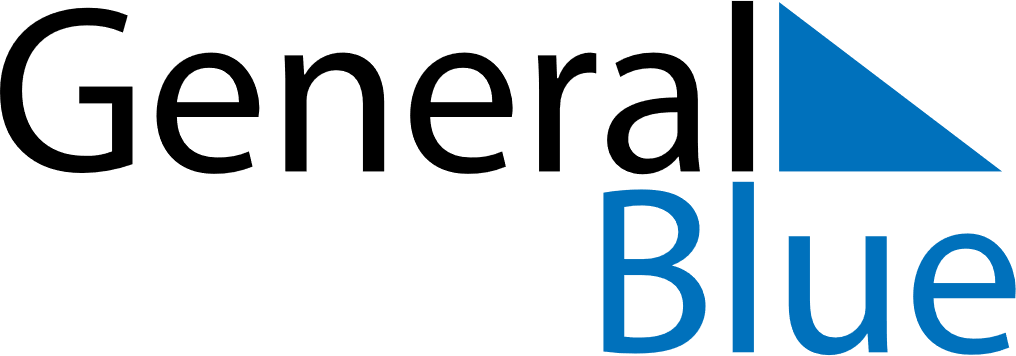 April 2021April 2021April 2021BrazilBrazilSUNMONTUEWEDTHUFRISAT123Good Friday45678910Easter Sunday1112131415161718192021222324Tiradentes’ Day252627282930